作品分组____________  作品编号____________  (由主办方填写)第十三届全国大学生过程装备实践与创新大赛研究报告课题名称                               参赛学校                               所在学院                               参赛成员                               指导教师                               递交日期：     年    月    日（空一行，小四宋体，单倍行距，段前段后均为零）你的课题的题目（三号黑体居中）摘  要这一段是内容摘要。以提供文章内容梗概为目的；不加评论和补充解释，简明、确切地记述文章内容的短文。摘要是文章内容的要点，帮助读者了解文章的主要内容。摘要主要有三个要素：目的、方法、结果。目的━━研究、研制、考察等的前提、目标和任务涉及的主题范围。方法━━应用的原理、条件、材料、工艺、装备、程序等。结果━━试验、研究、观察的结果、数据，被确定的关系，得到的效果、性能等。撰写摘要时需注意：要如实客观；要着重创新点；要排除常识性内容；要避免简单重复题名；要采用第三人称，不用本文、作者等主语。摘要也是文摘数据库收录的对象，摘要后要有关键词，以方便读者检索到这篇文章。关键词：关键词一；关键词二；关键词三注：格式要求中“段前段后空的行数”是通过段落调整的，而不是通过回车产生的空白行。目  录（三号黑体居中排列）（三号黑体1.25倍行距居中，空一行）第一章 标题1（小四号黑体顶格，1.25倍行距）………………………………….1.1 节名，标题2（小四宋体加粗，缩进1个字符，1.25倍行距）…………… 1.1.1 小节名，标题3（小四宋体，缩进2个字符，1.25倍行距）…………..第二章  标题1（小四号黑体顶格，1.25倍行距）………………………………2.1 节名，标题2（小四宋体加粗，缩进1个字符，1.25倍行距）……………..2.1.1 小节名，标题3（小四宋体，缩进2个字符，1.25倍行距）……………第N章  标题1（小四号黑体顶格，1.25倍行距）………………………………参考文献…………………………………………………………………………………….致谢………………………………………………………………………………………….注：目录可自动生成，右键在目录区域，选择更新域，就可以更新目录了。章节必须使用所规定的章节样式（标题1、2、3），才能正确更新目录域。目录可以无，也可以自己编辑，上面的目录仅供参考。（空一行，小四宋体，单倍行距，段前段后均为零）第一章  标题4号黑体居中（段前后各0.5行；标题1）1.1  节名（小四宋体加粗顶格排；标题2）1.1.1  小节名（小四宋体顶格排；标题3）正文内容采用小四宋体，缩进2个字。采用多倍行距中的1.25倍行距，数字及英文采用Times New Roman。页面设置：上下左右，均为2.5厘米。版式：页眉1.5 厘米，页脚 1.75厘米，页码位于页面底端，外侧。段前段后均为0行。第二章  标题，4号黑体居中（段前后各0.5行；标题1）2.1 节名2.1.1 小节名正文内容采用小四宋体，1.25倍行距，数字及英文采用Times New Roman。页面设置：上下左右，均为2.5厘米。版式：页眉1.5 厘米，页脚 1.75厘米，页码位于页面底端，外侧。段前段后均为0行。表2.1 表头名称（五号黑体居中，单倍行距）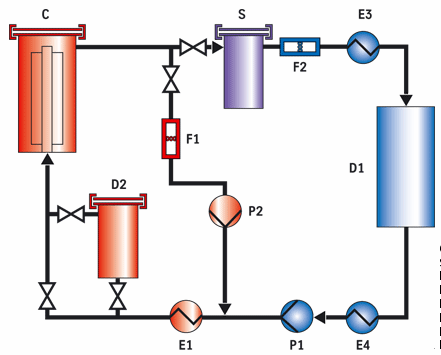 图2.1 图名（五号黑体居中，单倍行距）这里是正文。正文内容缩进2个字，采用小四宋体，多倍行距中的1.25倍行距。其中的数字与英文字母采用Times New Roman。正文的段前段后都不用空行。正文内容；正文内容。正文内容，正文内容；正文内容。正文内容，正文内容；正文内容。正文内容，正文内容；正文内容。正文内容，正文内容；正文内容。正文内容，正文内容；正文内容。正文内容，正文内容；正文内容。正文内容，正文内容；正文内容。正文内容，正文内容；正文内容。参考文献[1] 作者姓名，作者姓名，作者姓名，文献题名，刊物名称，卷，期，页，发表年份[2] Ranade V V, Perrade M, Xuereb C, Sauze N LE, Bertrand J. Influence of Gas Flow Rate on the Structure of Trailing Vortices of a Rushton Turbine: PIV Measurements and CFD Simulations [J]. Trans IChemE, 2001, 79 (Part A): 957-964.[3] Lane G L, Schwarz M P, Evans G M. Predicting Gas-Liquid Flow in a Mechanically Stirred Tank [J]. Apply Mathematical Modeling, 2002, 26: 223-235. [14] 致谢致谢内容。致谢中不能出现指导教师的名字。小四宋体，1.25倍行距。致谢及参考文献均为标题一注：研究报告正文控制在30页以内。如有附件材料，研究报告末尾附上附件材料目录，详细材料单独上传。表格样张栏目栏目表内文字用五号宋体单倍行距×表格宽度、高度可以按照需要进行调整××××××××××××××××××